Name of Journal: World Journal of Clinical CasesManuscript NO: 62313Manuscript Type: CASE REPORTFirst case of forearm crisscross injury in children: A case reportJiang YK et al. Forearm crisscross injury in childrenYi-Kun Jiang, Yan-Bing Wang, Chuan-Gang Peng, Ji Qu, Dan-Kai WuYi-Kun Jiang, Yan-Bing Wang, Chuan-Gang Peng, Ji Qu, Dan-Kai Wu, Department of Orthopedics, The Second Hospital of Jilin University, Changchun 130000, Jilin Province, ChinaAuthor contributions: Jiang YK, Wu DK, and Wang YB reviewed the literature and contributed to manuscript drafting; Peng CG and Qu J contributed to manuscript drafting; Jiang YK made critical revisions related to important intellectual content, and analyzed and interpreted the imaging findings; all authors issued final approval for the version to be submitted.Corresponding author: Dan-Kai Wu, MA, Chief Doctor, Department of Orthopedics, The Second Hospital of Jilin University, No. 218 Ziqiang street, Changchun 130000, Jilin Province, China. wdk@jlu.edu.cnReceived: January 5, 2021Revised: May 23, 2021Accepted: July 16, 2021Published online: AbstractBACKGROUNDForearm crisscross injury is rare in children; there is no relevant literature so far. Surgeons lack experience and knowledge in treating this type of crisscross injury. We report a case of forearm crisscross injury in a child for the first time and analyze its mechanism.CASE SUMMARYAn 8-year-old boy experienced pain in his left forearm when he accidentally fell while skateboarding. Physical examination revealed swelling and deformity of the left forearm. We performed imaging and the results revealed left radial head dislocation, left distal radial epiphyseal separation from the shaft, and interruption of the continuity of the dorsal cortex of the left distal ulna. Anteroposterior and lateral X-ray films showed that the radius and ulna were crisscrossed. A diagnosis of superior radioulnar joint dislocation, left distal radial epiphyseal injury, and left distal ulnar fracture was made. After unsuccessful manual reduction, we adopted a minimally invasive procedure and succeeded. After a 14-wk period of follow-up, the patient had good left upper limb function, no complaints of pain or limited range of motion, and good follow-up results.CONCLUSIONThis is the first report of a child with a forearm crisscross injury in which the mechanism and the differences from adult crisscross injury are analyzed. Minimally invasive surgery with intramedullary fixation can achieve a good therapeutic effect. This case provides a reference for the treatment of similar patients in the future.Key Words: Children; Forearm; Cross injury; Fracture; Case reportJiang YK, Wang YB, Peng CG, Qu J, Wu DK. First case of forearm crisscross injury in children: A case report. World J Clin Cases 2021; In pressCore Tip: Forearm crisscross injury is rare in children; there is no relevant literature so far. This case highlights the first pediatric case of a forearm crisscross injury and analyze its differences in the mechanism from injury in adult patients, which could improve the understanding of forearm crisscross injury in children.INTRODUCTIONForearm crisscross injury is rare due its special mechanism; less than ten cases have been reported in the existing literature. Among current reports, all forearm crisscross injuries occurred in adult patients, and there have been no reports on pediatric patients. We report the first pediatric case of a forearm crisscross injury and analyze its differences in the mechanism from injury in adult patients, which could improve the understanding of forearm crisscross injury in children. Minimally invasive surgery led to the patient’s smooth recovery at follow-up week 14. This case provided a reference for diagnosis and treatment of forearm crisscross injuries in children.CASE PRESENTATIONChief complaintsAn 8-year-old patient experienced pain and deformity in his left forearm due to an accidental fall. He was admitted to our hospital 2 h after semi-restriction of movement.History of present illnessA detailed medical history inquiry revealed that the patient accidentally fell while skateboarding; his palm touched the ground, causing excessive external rotation of his forearm and resulting in injury. Physical examinationPhysical examination revealed ecchymosis, deformity of the left wrist, and limited range of motion due to pain. The left forearm showed no obvious swelling, and there was no paresthesia of the left upper extremity, and no vascular or nerve injuries.Imaging examinationsWe performed X-ray and 3-dimensional computed tomography, which showed that the left elbow humeroradial joint was poorly aligned and the radial head was dislocated forward (Figure 1). The left distal radial epiphysis was separated from the shaft, indicating a Salter-Harris type II epiphyseal injury. The cortical continuity of the left distal ulna was interrupted. Anterior and lateral radiographs showed that the ulna and radius were crisscrossed. FINAL DIAGNOSISA diagnosis of superior radioulnar joint dislocation, left distal radial epiphyseal injury, and left distal ulnar fracture was made. TREATMENTNone of the examinations suggested any obvious contraindications; hence, manual reduction was performed under anesthesia. Unfortunately, manual reduction failed and open reduction surgery was planned. After anesthesia induction, a 5-cm longitudinal incision was made on the radial side of the palmar side of the left wrist to expose the distal radius. The anterior spiral muscle was embedded in the distal radius fracture. The embedded soft tissue was removed and the distal radius fracture was fully reduced under direct vision. Crossed K-wire fixation was performed. When the distal ulnar and radial anatomical structures were restored, the original anatomical position of the superior radioulnar joint was also automatically restored. Afterward, the distal ulnar fracture was fixed using a 2.0-mm elastic intramedullary needle.OUTCOME AND FOLLOW-UPPostoperatively, the left elbow was flexed to 90° and the forearm was in a neutral position (Figure 2). After 6 wk of plaster cast immobilization, X-ray examination showed that the fracture fully healed and the disabilities of the arm, shoulder, and hand (DASH) score was 16 points. Hence, the plaster and internal fixation were removed and functional exercises were started (Figure 3). At follow-up week 14, the patient had good left upper extremity function without complaints of pain or limited range of motion (Figure 4). The DASH upper extremity function score was 9 points, with good follow-up results.DISCUSSIONForearm crisscross injury is rare. Due to the special mechanism, less than ten cases have been reported worldwide; all cases involved adult patients[1,2]. To date, this special injury has not been reported in children; its pathogenesis, treatment, and prognosis remain unclear. Leung et al[2] first reported the definition and diagnostic criteria of crisscross injury in 2002. A currently recognized crisscross injury refers to simultaneous upper and lower radioulnar joint dislocation with intact interstitial membrane, accompanied by fractures of the radial head and the ulnar styloid process, but not accompanied by ipsilateral ulnar and radial shaft fractures. Lateral and anteroposterior radiographic findings of the forearm revealed radioulnar crisscross. According to Leung et al[2], crisscross injuries can be classified into two types: Type I refers to forward radial and ulnar head dislocations; type II refers to posterior dislocation of the radial and ulnar heads. The former is due to forearm overpronation, while the latter is caused by supination (with the intact interosseous membrane serving as a fulcrum that participates in the mechanism of the forearm crisscross injury)[3]. Our patient’s imaging data showed that the ulna and radius were crisscrossed in the anterior and lateral X-ray images. Although we did not perform magnetic resonance imaging to prove that the interosseous membrane of the forearm was intact, the patient's forearm was not swollen. When the anatomical structure of the distal ulna and radius recovered, the superior radioulnar joint was automatically restored without any additional intervention. These results indirectly proved that the interosseous membrane was intact. In our case, strictly speaking, only the superior radioulnar joint was dislocated. The distal radius epiphysis was fractured and some distal joints were still connected to the ulna; hence, the inferior radioulnar joint did not comprise a true dislocation. Since the ligament strength in children is greater than that of the epiphyseal plate, epiphyseal injury occurs in the distal radius without inferior radioulnar separation. We believe that this is a special manifestation of crisscross injury in children.In the diagnosis of crisscross injury in adults, simultaneous dislocation of the superior and inferior radioulnar joints without combined ipsilateral ulnar and radial shaft fractures is a universally accepted diagnostic criterion. Current reports include no description of fractures other than the radioulnar joint dislocation[2,4,5]. During adolescence, tendons, ligaments, and joint capsules are two to five times stronger than epiphyses plates[6]. Therefore, when radioulnar joint dislocations occur in children, their forearms are extremely pronated or supinated, and injuries to the epiphyseal plate” are possible. In our case, the patient's forearm was extremely externally rotated and the shearing force of the epiphysis and ligament of the distal radius increased. Epiphyseal fracture occurred due to the different strengths of the epiphyses and ligaments. The child’s single ulna was unable to support the weight of the body and fracture. Our case was different from those reported in the existing literature, possibly due to the differences in the strength of bones and ligaments of children from those of adults. Our patient’s imaging manifestation is fully consistent with the diagnosis of a type I crisscross injury, ignoring the impact of distal radial epiphyseal fractures and considering the palm and ulna as a whole. For fracture in children, we generally do not perform CT examination before operation. However, this is a rare and unique case. In order to observe the relative position of the ulna and radius after injury, we chose three-dimensional CT examination. In the process of CT examination, we have made full radiation protection to the non-examined parts of the children, so the amount of radiation received by the children is not much.Cases of crisscross injuries reported in the existing literature have been successfully treated by closed reduction, manipulation, plaster, or external fixation, and no complications of joint instability or pain occurred. In a patient reported by Potter et al[4], closed reduction failed multiple times due to deformities of the radial head, and scar reduction was ultimately successful. In our case, multiple manual reductions failed and the patient had an open epiphyseal fracture. Therefore, epiphyseal fractures must be properly treated as early as possible, focusing on anatomical reduction; otherwise, late deformities can easily occur due to premature epiphyseal closure. We performed intramedullary fixation to treat the fracture, reducing the patient’s traumatic stress, while achieving anatomical reduction. The patient fully recovered and returned to his normal life 3 mo postoperatively.CONCLUSIONWe report a case of forearm crisscross injury in children for the first time and analyze the mechanism and differences from adults. Minimally invasive surgery with intramedullary fixation for a forearm crisscross fracture can achieve good results. This case provides a reference for future diagnosis and treatment of similar patients.REFERENCES1 Papageorgiou C, Vradelis K. Simultaneous dislocation of the proximal and distal radioulnar joints. A case report. Acta Orthop Scand 1995; 66: 180 [PMID: 7740954 DOI: 10.3109/17453679508995519]2 Leung YF, Ip SP, Wong A, Wong KN, Wai YL. Isolated dislocation of the radial head, with simultaneous dislocation of proximal and distal radio-ulnar joints without fracture in an adult patient: case report and review of the literature. Injury 2002; 33: 271-273 [PMID: 12084649 DOI: 10.1016/s0020-1383(01)00050-x]3 Wong BL, Rama KB, Kumar A. Simultaneous dislocation of proximal and distal radio-ulnar joints: a case report. J Orthop Surg (Hong Kong) 2013; 21: 106-109 [PMID: 23630001 DOI: 10.1177/230949901302100127]4 Potter M, Wang A. Simultaneous dislocation of the radiocapitellar and distal radioulnar joints without fracture: case report. J Hand Surg Am 2012; 37: 2502-2505 [PMID: 23044481 DOI: 10.1016/j.jhsa.2012.08.004]5 Falsafi M, Baghianimoghadam B. Simultaneous Unilateral Radial Shaft Fracture With Distal and Proximal Radioulnar Joint Dislocation, An Extremely Rare Case Report. Rev Med Chir Soc Med Nat Iasi 2016; 120: 619-622 [PMID: 30142260]6 Peiró A, Aracil J, Martos F, Mur T. Fractures of the distal tibial epiphysis in adolescence. J Bone Joint Surg Am 1983; 65: 1208 [PMID: 6630271]FootnotesInformed consent statement: Written informed consent was obtained from the patient’s parents for publication of this case report and accompanying images.Conflict-of-interest statement: The authors have nothing to disclose.CARE Checklist (2016) statement: The authors have read the CARE Checklist (2016), and the manuscript was prepared and revised according to the CARE Checklist (2016).Open-Access: This article is an open-access article that was selected by an in-house editor and fully peer-reviewed by external reviewers. It is distributed in accordance with the Creative Commons Attribution NonCommercial (CC BY-NC 4.0) license, which permits others to distribute, remix, adapt, build upon this work non-commercially, and license their derivative works on different terms, provided the original work is properly cited and the use is non-commercial. See: http://creativecommons.org/Licenses/by-nc/4.0/Manuscript source: Unsolicited manuscriptPeer-review started: January 5, 2021First decision: May 11, 2021Article in press: Specialty type: OrthopedicsCountry/Territory of origin: ChinaPeer-review report’s scientific quality classificationGrade A (Excellent): 0Grade B (Very good): BGrade C (Good): CGrade D (Fair): 0Grade E (Poor): 0P-Reviewer: Bianchi F, Pop TL S-Editor: Liu M L-Editor: Wang TQ P-Editor: Figure Legends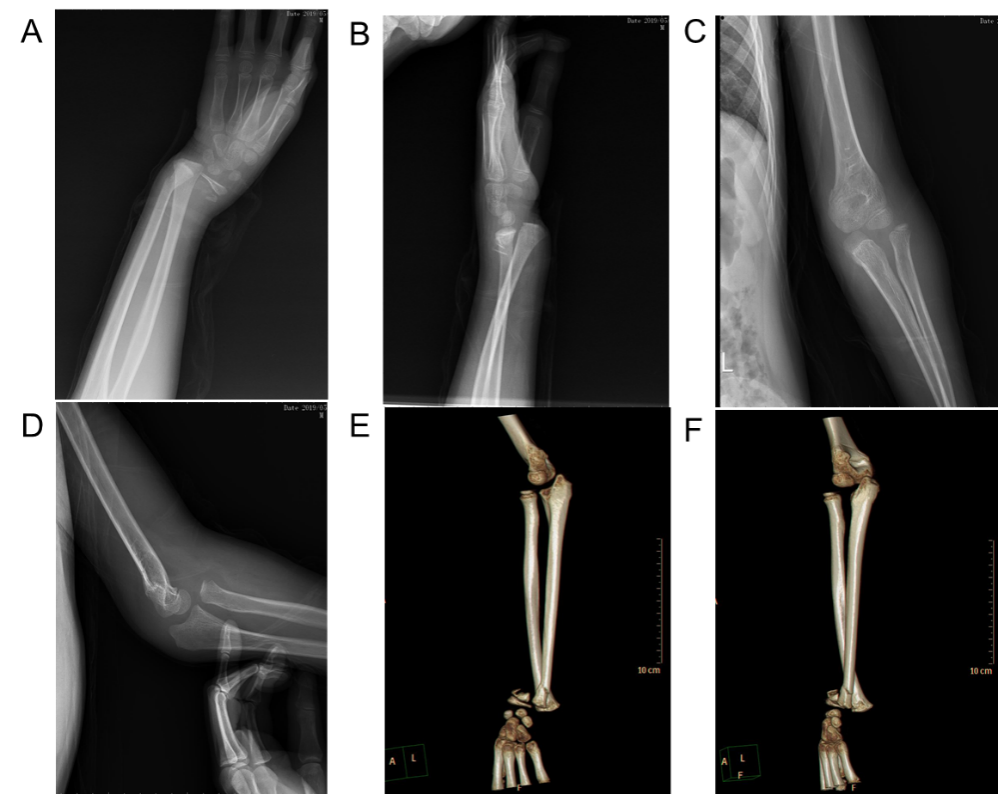 Figure 1 Preoperative imaging examination showing that the distal radius and ulna were fractured. A: Anteroposterior X-ray of the wrist showing epiphysis injury of the distal radius with the distal fracture displaced to the radial side; B: Lateral X-ray of the wrist showing that the distal fracture was displaced to the back side; C: Anteroposterior X-ray of the elbow showing that the radial head was dislocated laterally; D: Lateral X-ray of the elbow showing that the radial head was dislocated anteriorly; E: Three-dimensional computed tomography of the forearm showing radial head dislocation with distal radial epiphysis injury; F: The relative position of the radius and ulna is crisscross.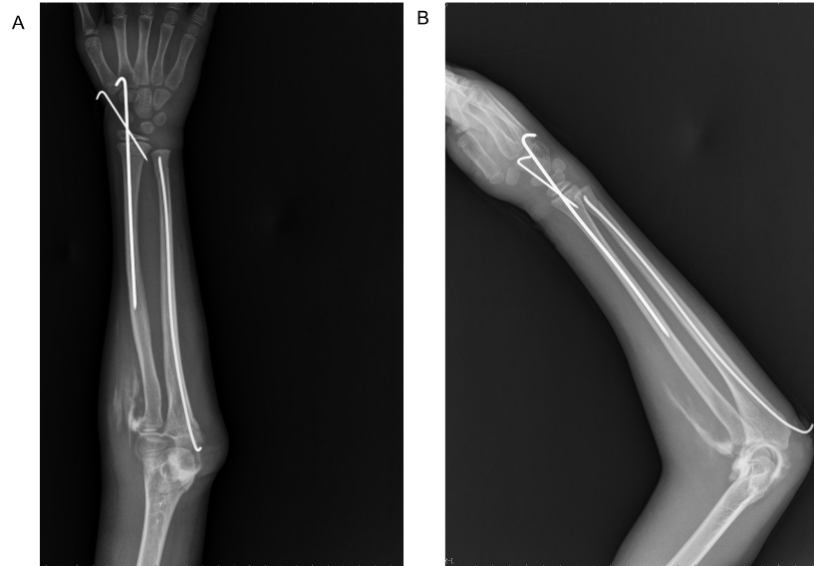 Figure 2 Postoperative imaging examination. The forearm returned to its normal anatomical position and internal fixation functioned well. A: Postoperative anteroposterior X-ray showing that the fracture was reduced and the humeroradial joint returned to normal; B: Postoperative lateral X-ray showing that the fracture was reduced and the humeroradial joint returned to normal.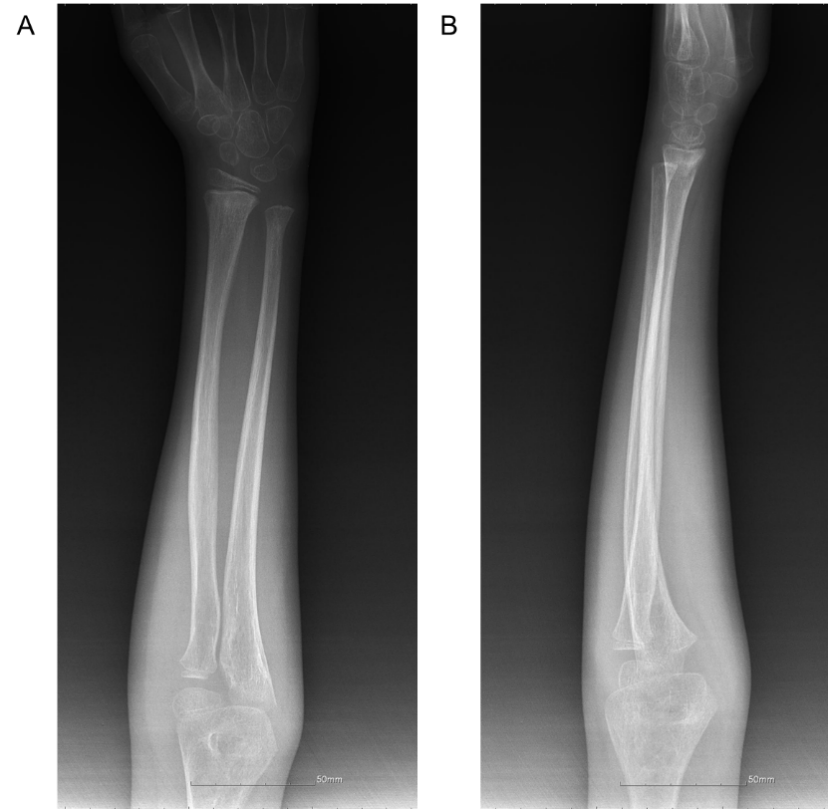 Figure 3 The fracture healed smoothly at postoperative week 6. A: Anteroposterior X-ray examination at 6 wk following removal of the internal fixation; B: Lateral X-ray examination at 6 wk following removal of the internal fixation. 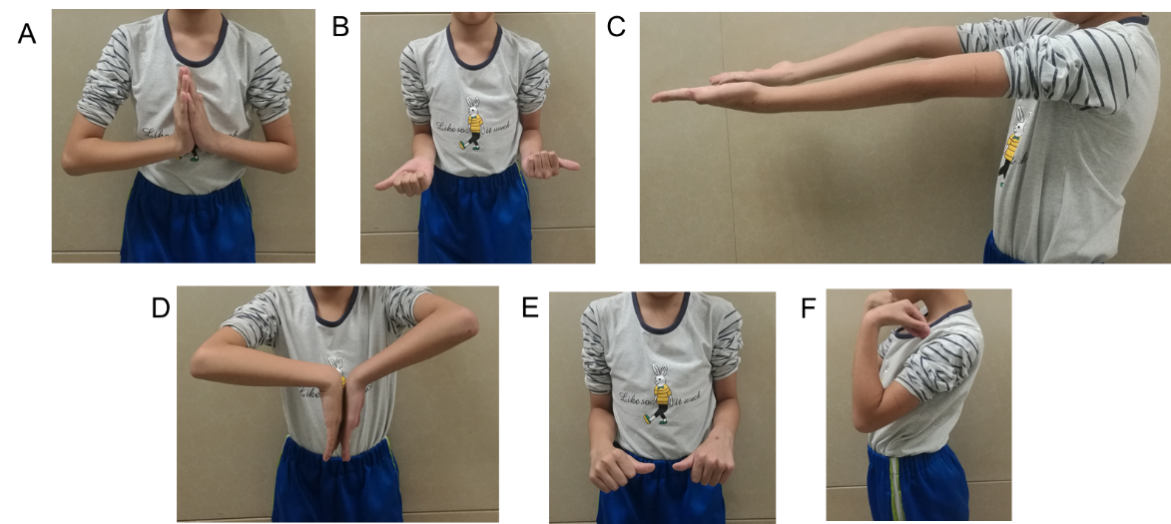 Figure 4 The patient’s forearm function returned to normal without complaints of pain or limited range of motion at postoperative week 14. A: Stretching movement of the wrist; B: External rotation of the forearm; C: Stretching movement of the elbow; D: Buckling movement of the wrist; E: Internal rotation of the forearm; F: Buckling movement of the elbow.